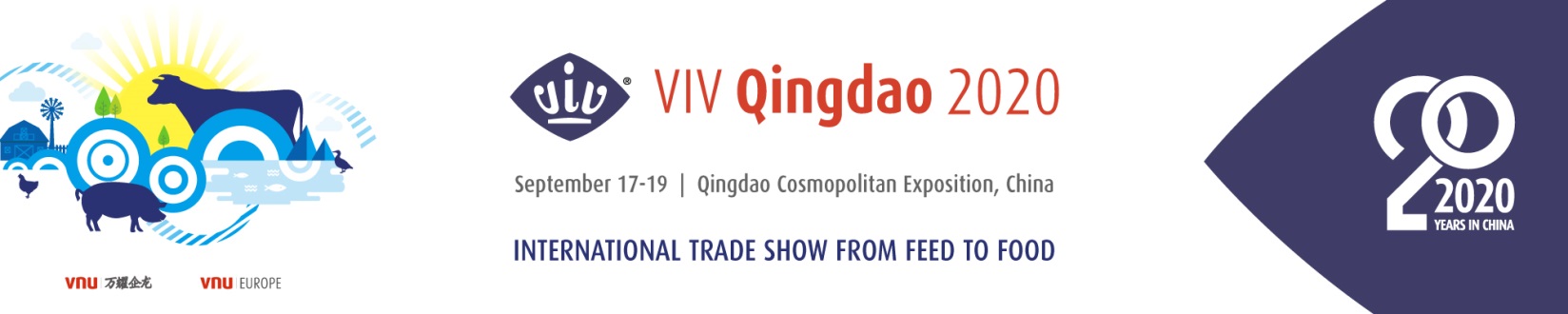 VIV Qingdao Hosted Buyers Program 2020Dear Buyer, VIV Qingdao 2020 invites you to apply for the hosted buyer program reserved to top buyers in one of the following sectors: large-scale farm, feed mill, meat slaughtering, food processing or distribution. To qualify, the Hosted Buyer MUST attend 2 days of the show ANDhold a minimum of 8 verified meetings.Basic Information (You can apply your business card directly. Maximum 1 person OR 1 room per company)*  Questionnaire*  Are you interested in :  Feed and feed ingredients          Feed additives Feed milling equipment        Bio-products (Vaccine, Veterinary drugs,  etc.) Veterinary equipment/ Protective equipment Breeding/Hatching                       Farm and housing equipment (Meat/ Egg) Slaughtering/Processing/ Handling Logistics/ Refrigeration/ Packaging        Premium livestock products Laboratory/Testing equipment and services IT & Automation services            Waste Treatment equipment & Bio-energy Technology Aquaculture Farming Technology & Equipment Ruminant Farming Technology & Equipment     Others:            What is your 2020 purchasing budget for the above selected categories?  Less than Euro 500.000           USD 500,000 – 5 million        USD 5 million - 10 million                       USD 10 million - 25 million          More than 25 millionDo you plan on placing purchase orders at VIV Qingdao 2020?  Yes _____________                                              NoHow many people work in your company?   1-50             51-200        201 - 500                     More than 501 How long have you been in the related industry?   1-3              4-10           11 - 25                       More than 26 Note* Incomplete or unclear forms, will not be considered. Thanks for your cooperation.  I agree to include my profile on the VIV Qingdao online business matchmaking free service.___________________________________________________________________To apply, please send the completed form to:Contact person: Ms.Kandy Tang     kandy.tang@vnuexhibitions.com.cnService Center    + (86) 400 821 3388  viv@vnuexhibitions.com.cn__________________________________________________________________NB: The organizers reserve the right to select the 400 buyers that will be hosted in this 2020 edition of VIV Qingdao.www.VIVworldwide.cn   WWW.VIVCHINA.NLFull NameCountryCompany NameJob TitleCompany WebPhone NumberE-mail AddressArrive Date